Výkonný výbor okresního fotbalového svazu České Budějovice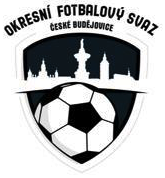 Nám. Přemysla Otakara II č. 33 PSČ 370 21 Tel.: 723 505 600,  e-mail ofs.cb@seznam.cz ________________________________________________________________________________                                 Zápis ze schůze DK č.5 ze dne 21.9.2022  Přítomni:  Čapek,  Brom, Bohm, Krýdl, Kupka  Omluveni: Novotný David	93051078	Včelná			DŘ str. 20 čl.1		ZCP 1T do 31.12.2022					150,- Kč(Prominutí zbytku trestu se vyhovuje, zbytek trestu 1T podmíněně odložen do 31.12.2022)Zapsal: Krýdl